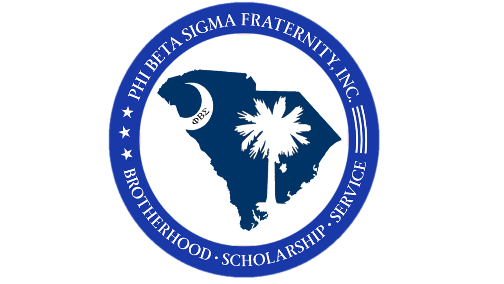 43rd Annual State Conference of the South Carolina Organization ofPhi Beta Sigma Fraternity, Inc.Brother of the Year Nomination FormBrother of the Year:To be considered for Brother of the Year, you must submit an online or hard copy portfolio/scrapbook in addition to this form. Also a one page submission about the activities and programs the brother you are nominating has participated is required. Please also discuss how the brother benefits his local, state, regional, or national communities through community service, organizations, philanthropic efforts, etc. Lastly, discuss this brothers’ commitment toSigma: include any information about his leadership roles within Sigma, how long he’s been a member, as well his involvement within Sigma. Please remember to include this form with your one page submission. If you are submitting a hard portfolio or scrapbook, please submit at the registration table by 8:00 am on Saturday, October 12, 2019.Please type on this form. Mail or email completed form by October 1, 2019 to:Bro. Saani PerryChief of Staff163 Merrimont DriveBlythewood, SC 29016scpbscorrespondance@gmail.com Brother’s NameBrother’s Membership TypeBrother’s Current ChapterNominator’s NameNominator’s EmailNominator’s Chapter